                                  от _____________  № ______О внесении изменений в Правила благоустройства территории города Чебоксары, утвержденные решением Чебоксарского городского Собрания депутатов  от 28.11.2017 № 1006В соответствии с Федеральным законом от 06.10.2003 № 131-ФЗ                  «Об общих принципах организации местного самоуправления в Российской Федерации», Федеральным законом от 26.12.2008 № 294-ФЗ «О защите прав юридических лиц и индивидуальных предпринимателей при осуществлении государственного контроля (надзора) и муниципального контроля», Федеральным законом от 31.07.2020 № 247-ФЗ «Об обязательных требованиях в Российской Федерации», Федеральным законом от 31.07.2020 № 248-ФЗ «О государственном контроле (надзоре) и муниципальном контроле в Российской Федерации», Законом Чувашской Республики                     от 18.10.2004  № 19 «Об организации местного самоуправления в Чувашской Республике», Уставом муниципального образования города Чебоксары – столицы Чувашской Республики, принятым решением Чебоксарского городского Собрания депутатов Чувашской Республики от 30.11.2005 № 40, Порядком осуществления на территории муниципального образования города Чебоксары – столицы Чувашской Республики муниципального контроля за соблюдением требований, установленных Правилами благоустройства территории города Чебоксары, утверждённым решением Чебоксарского городского Собрания депутатов  Чувашской Республики                 от 20.08.2019 № 1807, Чебоксарское городское Собрание депутатов Чувашской Республики решило:Внести в Правила благоустройства территории города Чебоксары, утвержденные решением Чебоксарского городского Собрания депутатов 
от 28.11.2017 № 1006, следующие изменения:1.1.  Пункт 1.1. раздела I Правил изложить в следующей редакции:         «Настоящие Правила благоустройства территории города Чебоксары (далее –  Правила) разработаны в соответствии с Гражданским кодексом Российской Федерации, Земельным кодексом Российской Федерации, Градостроительным кодексом Российской Федерации, Жилищным кодексом Российской Федерации, Методическими рекомендациями для подготовки правил благоустройства территорий поселений, городских округов, внутригородских районов, утвержденными приказом Министерства строительства и жилищно-коммунального хозяйства Российской Федерации от 13.04.2017 № 711/пр, в рамках реализации полномочий, предусмотренных Федеральным законом от 06.10.2003 № 131-ФЗ «Об общих принципах организации местного самоуправления в Российской Федерации», Федеральным законом от 26.12.2008 № 294-ФЗ «О защите прав юридических лиц и индивидуальных предпринимателей при осуществлении государственного контроля (надзора) и муниципального контроля», Федеральным законом от 31.07.2020 № 247-ФЗ «Об обязательных требованиях в Российской Федерации», Федеральным законом от 31.07.2020 № 248-ФЗ «О государственном контроле (надзоре) и муниципальном контроле в Российской Федерации», Законом Чувашской Республики                         от 18.10.2004 № 19 «Об организации местного самоуправления в Чувашской Республике», Уставом муниципального образования города Чебоксары –  столицы Чувашской Республики, принятым решением Чебоксарского городского Собрания депутатов от 30.11.2005 № 40,  на основании иных нормативных правовых актов Российской Федерации и Чувашской Республики, муниципальных правовых актов города Чебоксары». 1.2. Пункт 10.1. раздела X Правил изложить в следующей редакции: «Реализацию Правил на территории города Чебоксары обеспечивают главы администраций районов города Чебоксары, заместители главы администрации города Чебоксары, начальники отраслевых управлений администрации города Чебоксары в соответствии с установленными полномочиями. Координация деятельности по реализации Правил на территории города Чебоксары возлагается на Управление ЖКХ, энергетики, транспорта и связи администрации города Чебоксары».  1.3. Пункт 10.2. раздела X Правил изложить в следующей редакции:          «До 01.07.2021 контроль за соблюдением настоящих Правил юридическими лицами и индивидуальными предпринимателями осуществляется с соблюдением положений Федерального закона                            от 26.12.2008 № 294-ФЗ «О защите прав юридических лиц и индивидуальных предпринимателей при осуществлении государственного контроля (надзора) и муниципального контроля»,  а с 01.07.2021 – с соблюдением положений Федерального закона от 31.07.2020 № 248-ФЗ «О государственном контроле (надзоре) и муниципальном контроле в Российской Федерации»                                 (за исключением положений, для которых статьей 98 данного закона установлены иные сроки вступления их  в силу).            До утверждения положений о видах муниципального контроля,                 но не позднее 01.01.2022 при осуществлении контроля за соблюдением Правил применяются муниципальные нормативные правовые акты города Чебоксары о порядке организации  и осуществления муниципального контроля за соблюдением Правил, принятые в соответствии с Федеральным законом от 26.12.2008 № 294-ФЗ «О защите прав юридических лиц                            и индивидуальных предпринимателей при осуществлении государственного контроля (надзора) и муниципального контроля», в том числе при осуществлении контроля за соблюдением Правил применяется Порядок осуществления на территории муниципального образования города Чебоксары –  столицы Чувашской Республики муниципального контроля               за соблюдением требований, установленных Правилами благоустройства территории города Чебоксары, утверждённый решением Чебоксарского городского Собрания депутатов  Чувашской Республики от 20.08.2019                    № 1807 (далее – Порядок).        Сроки и последовательность административных процедур                             и административных действий должностных лиц, уполномоченных осуществлять муниципальный контроль за соблюдением Правил, определяются соответствующим административным регламентом, разрабатываемым и утверждаемым администрацией города Чебоксары                       в установленном порядке».        1.4. Пункт 10.3. раздела X Правил изложить в следующей редакции:        «Предписание об устранении нарушения Правил благоустройства территории города Чебоксары - обязательный для исполнения документ установленной формы, составленный уполномоченным на осуществление контроля за соблюдением Правил должностным лицом органа местного самоуправления города Чебоксары, выданный (врученный лично и (или) направленный посредством почтовой связи) от имени уполномоченного структурного подразделения администрации города Чебоксары юридическому лицу, должностному лицу, индивидуальному предпринимателю или гражданину и содержащий законные требования                  об устранении нарушений Правил благоустройства территории города Чебоксары.         Форма предписания об устранении нарушения Правил благоустройства территории города Чебоксары определена приложением № 2 к Правилам.          Порядок выдачи предписаний об устранении нарушения Правил благоустройства территории города Чебоксары, а также контроль за их исполнением осуществляется с учетом требований федерального законодательства, законодательства Чувашской Республики в сфере муниципального контроля в соответствии Порядком осуществления                             на территории муниципального образования города Чебоксары – столицы Чувашской Республики муниципального контроля, утверждённого решением Чебоксарского городского Собрания депутатов  Чувашской Республики                   от 20.08.2019 № 1807, ст. 19.5. Кодекса Российской Федерации                               об административных правонарушениях».         1.5. Пункт 10.4. раздела X Правил изложить в следующей редакции:          «Контроль за исполнением настоящих Правил, а также выдачу Предписаний осуществляют следующие структурные подразделения администрации города Чебоксары:          10.4.1. Администрации Калининского, Ленинского и Московского районов города Чебоксары, Заволжское территориальное управление администрации города Чебоксары по принадлежности территории в пределах установленных полномочий;          10.4.2. Управление ЖКХ, энергетики, транспорта и связи администрации города Чебоксары, в отношении вопросов содержания:          улично-дорожной сети города Чебоксары;          инженерных сооружений и коммуникаций;          территорий общего пользования;          объектов транспортной инфраструктуры;          территорий кладбищ (в части, касающейся воздействия                                  на природную среду);          10.4.3. Управление архитектуры и градостроительства администрации города Чебоксары, в части, касающейся:          средств наружной рекламы и информации;          строящихся и реконструируемых объектов;          требований к внешнему виду их фасадов и ограждений, земельных участков, на которых они расположены;          10.4.4. Управление по развитию потребительского рынка                             и предпринимательства, в части, касающейся:         объектов торговли, общественного питания, оказания бытовых услуг;         относящихся к ним элементов благоустройства;         земельных участков, на которых они расположены;         10.4.5. Управление образования администрации города Чебоксары,                 в части, касающейся подведомственных ему учреждений, относящихся к ним элементов благоустройства, земельных участков, на которых они расположены;         10.4.6. Управление физкультуры и спорта администрации города Чебоксары, в части, касающейся подведомственных ему учреждений, относящихся к ним элементов благоустройства, земельных участков,                       на которых они расположены;         10.4.7. Управление культуры и развития туризма администрации города Чебоксары, в части, касающейся подведомственных ему учреждений, относящихся к ним элементов благоустройства, земельных участков,                      на которых они расположены».         1.5. Пункты 10.10. – 10.18 раздела X Правил признать утратившими силу.          2. Опубликовать настоящее решение в Вестнике органов местного самоуправления города Чебоксары.          3. Настоящее решение вступает в силу со дня его официального опубликования.          4. Контроль за исполнением настоящего решения возложить 
на постоянную комиссию Чебоксарского городского Собрания депутатов 
по городскому хозяйству (С.И. Муравьев).Глава города Чебоксары				                           О.И. КортуновЧувашская РеспубликаЧебоксарское городскоеСобрание депутатовРЕШЕНИЕ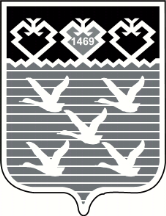 Чаваш РеспубликиШупашкар хулиндепутатсен ПухавеЙЫШНУ